Raven's Standard Progressive MatricesID:______   Name:__________  Date:___________Illustration: The following pictures have their own themes, but each of them lacks a part. Each theme picture has six selections , please find the perfect one to match the theme one and make the whole picture rational and complete.Raven's Standard Progressive Matrices(Calculating points,Conversion standard, Assessment)    1、Calculating points: One point for each question, and the fraction of each part is added to the total score.Raven's Standard Progressive Matrices Reference Answers
┏━┯━┯━┯━┯━┯━┯━┯━┯━┯━┯━┯━┯━┓
┃　│1 │2 │3 │4 │5 │6 │7 │8 │9 │10│11│12┃
┠─┼─┼─┼─┼─┼─┼─┼─┼─┼─┼─┼─┼─┨
┃Ａ│4 │5 │1 │2 │6 │3 │6 │2 │1 │3 │4 │5 ┃
┠─┼─┼─┼─┼─┼─┼─┼─┼─┼─┼─┼─┼─┨
┃Ｂ│2 │6 │1 │2 │1 │3 │5 │6 │4 │3 │4 │5 ┃
┠─┼─┼─┼─┼─┼─┼─┼─┼─┼─┼─┼─┼─┨
┃Ｃ│8 │2 │3 │8 │7 │4 │5 │1 │7 │6 │1 │2 ┃
┠─┼─┼─┼─┼─┼─┼─┼─┼─┼─┼─┼─┼─┨
┃Ｄ│3 │4 │3 │7 │8 │6 │5 │4 │1 │2 │5 │6 ┃
┠─┼─┼─┼─┼─┼─┼─┼─┼─┼─┼─┼─┼─┨
┃Ｅ│7 │6 │8 │2 │1 │5 │1 │6 │3 │2 │4 │5 ┃
┗━┷━┷━┷━┷━┷━┷━┷━┷━┷━┷━┷━┷━┛2.Conversion standardRaven's Standard Progressive Matrices Scores and Percentile Rank Conversion Table2.   Assess Intelligence Intelligence Rank Reference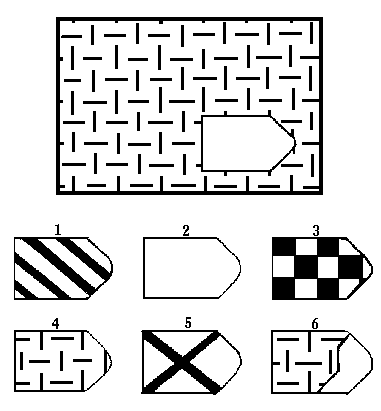 A1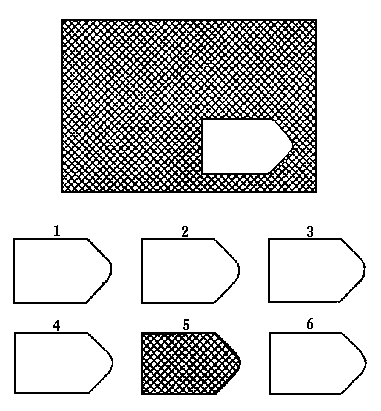 A2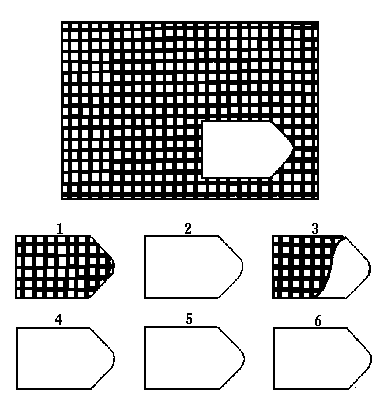 A3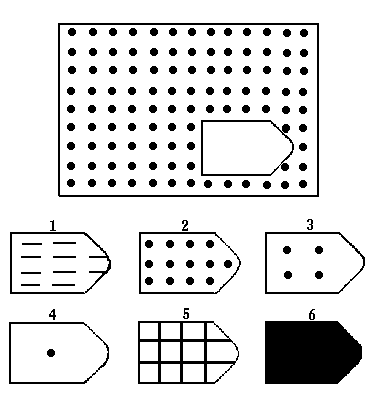 A4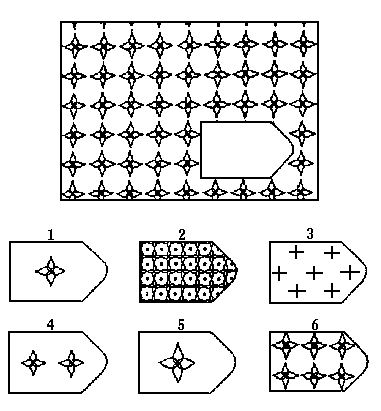 A5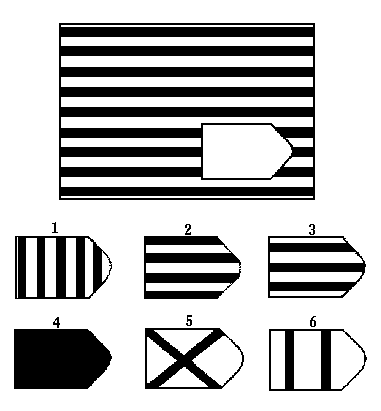 A6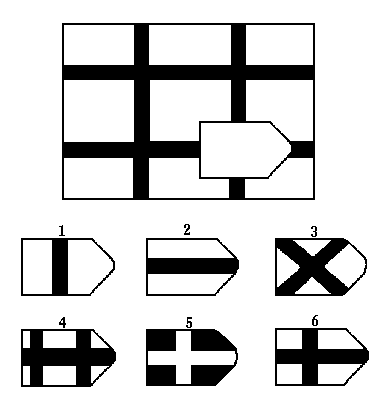 A7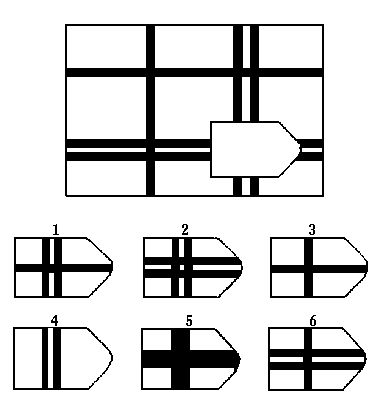 A8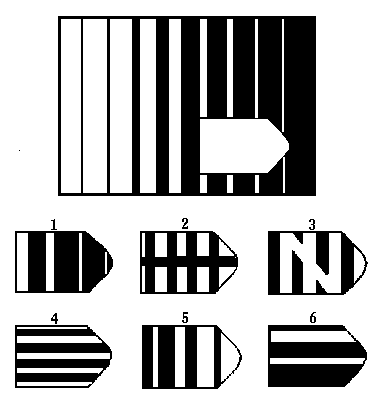 A9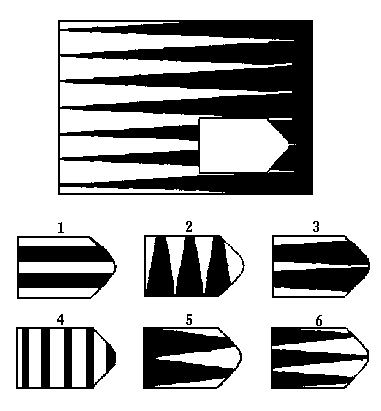 A10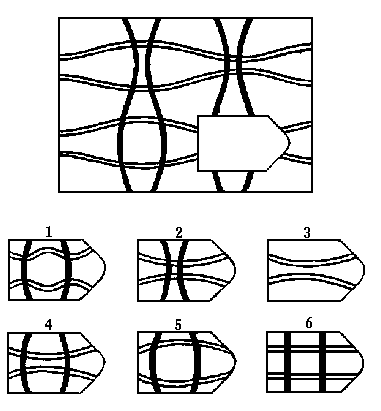 A11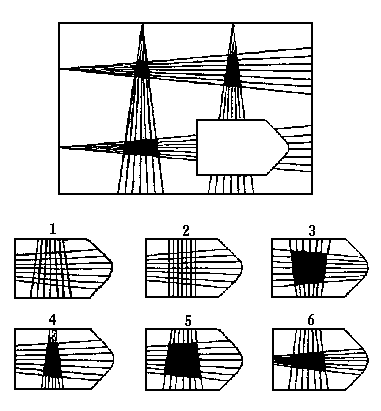 A12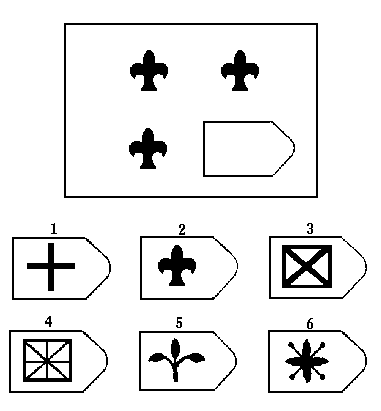 B1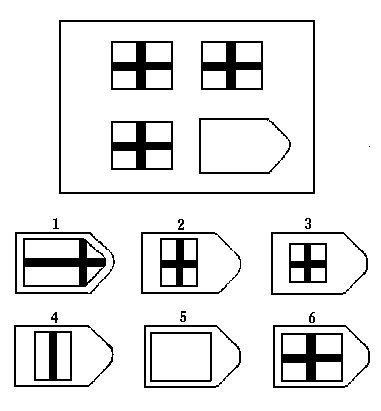 B2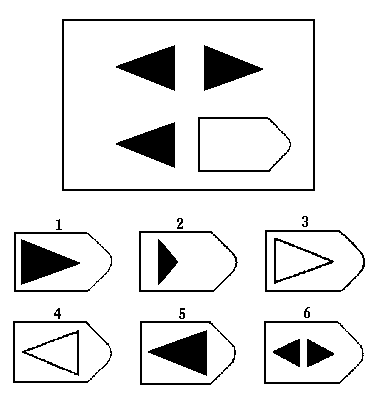 B3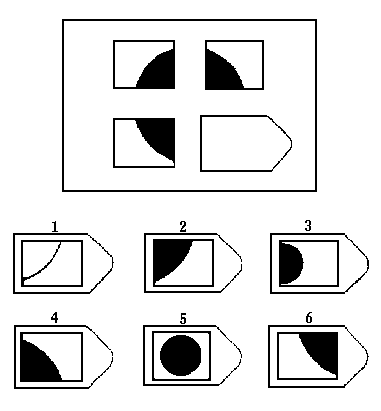 B4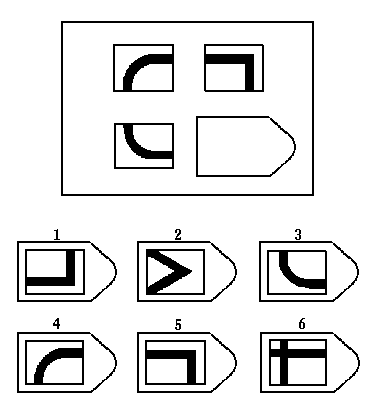 B5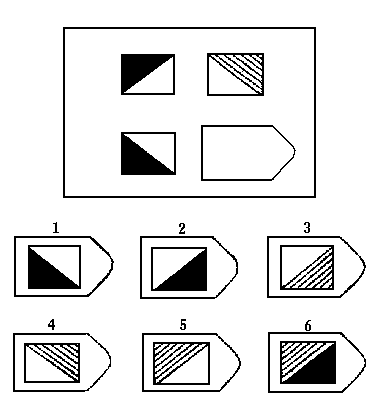 B6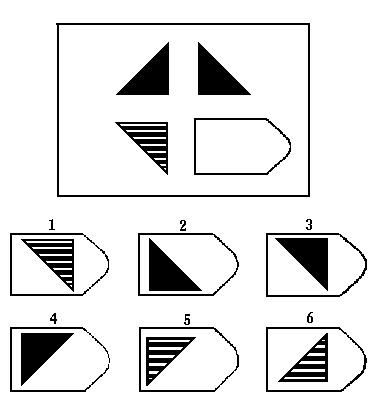 B7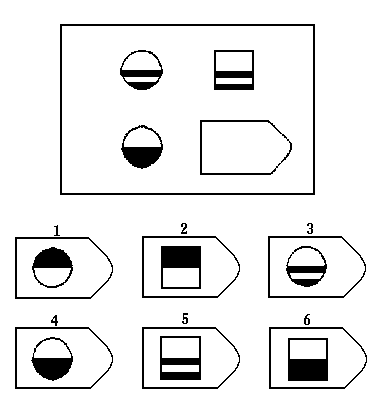 B8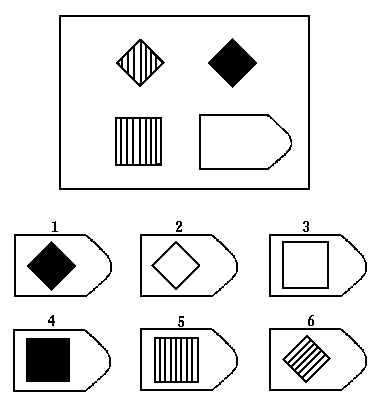 B9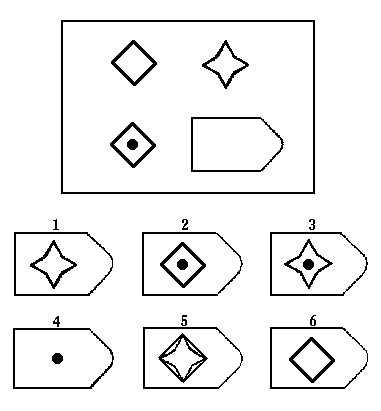 B10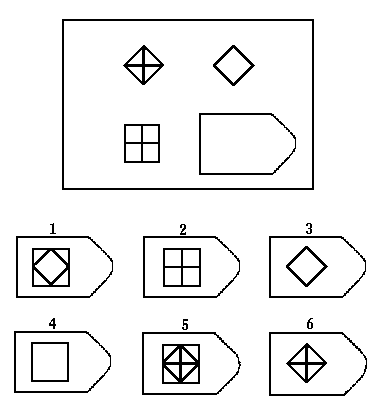 B11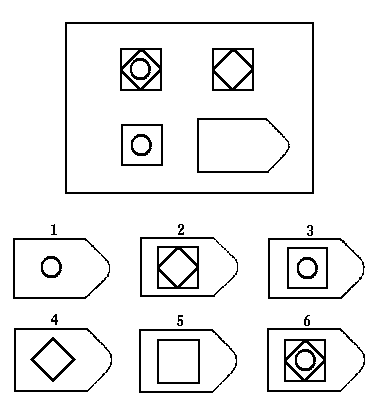 B12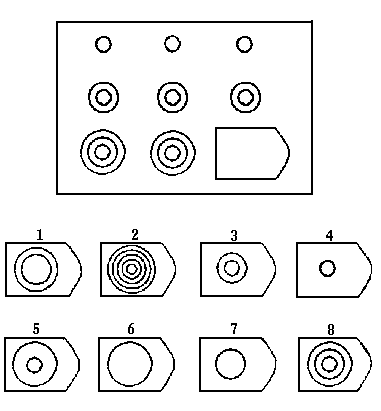 C1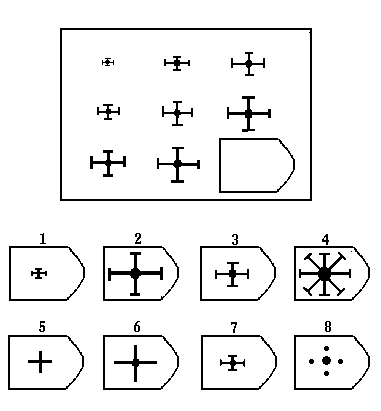 C2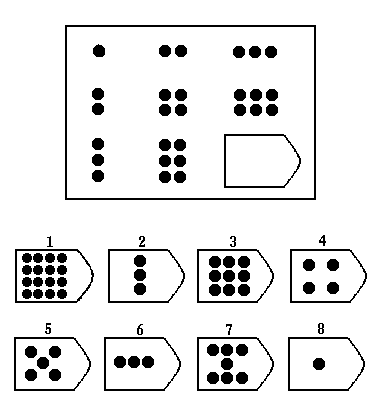 C3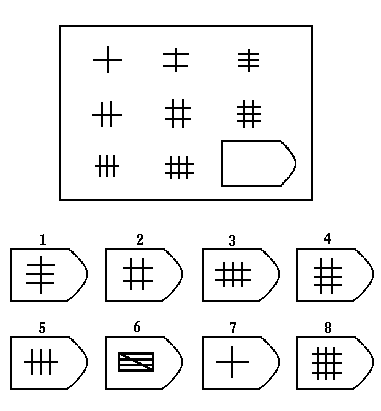 C4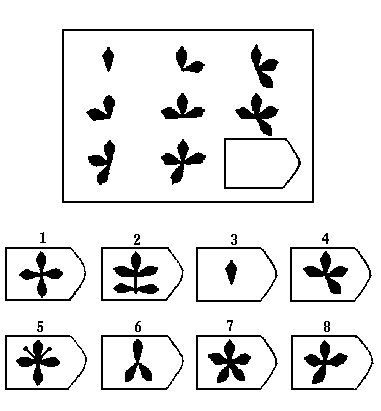 C5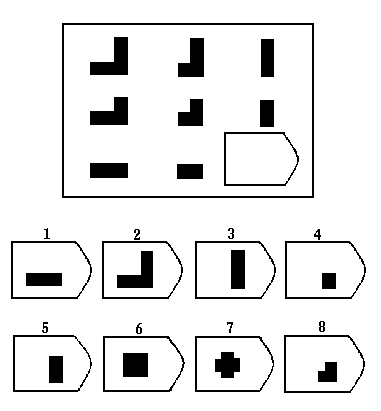 C6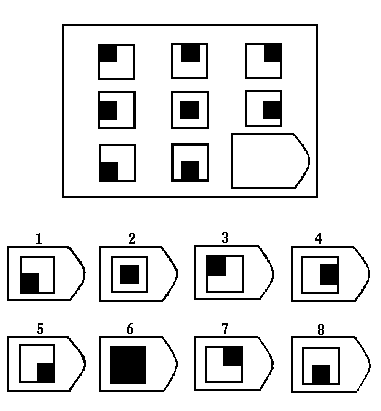 C7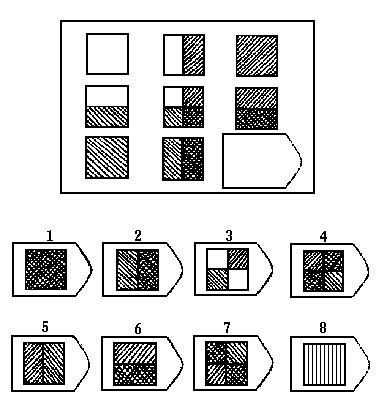 C8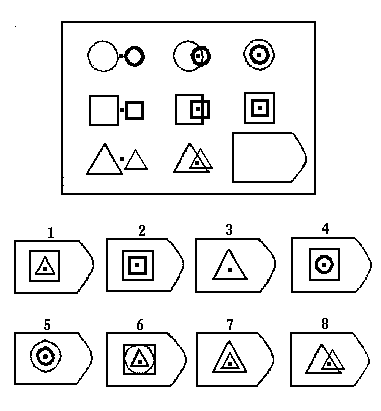 C9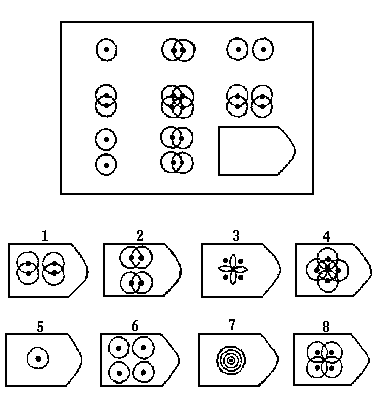 C10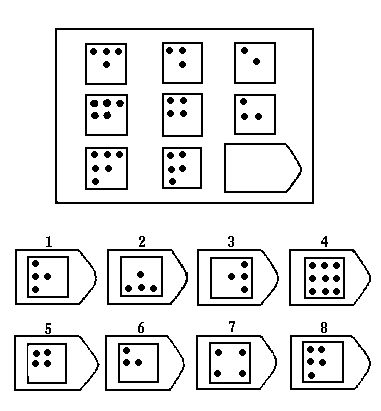 C11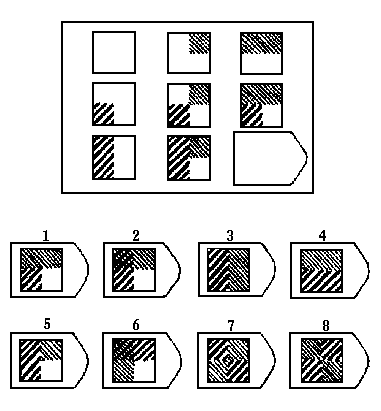 C12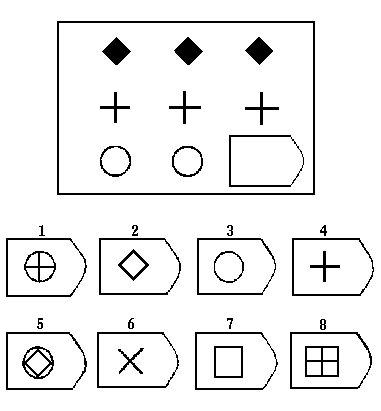 D1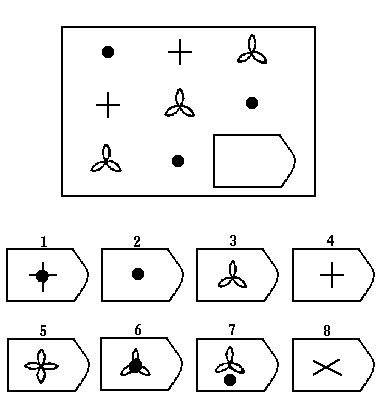 D2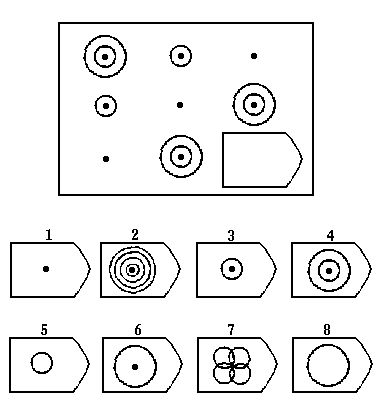 D3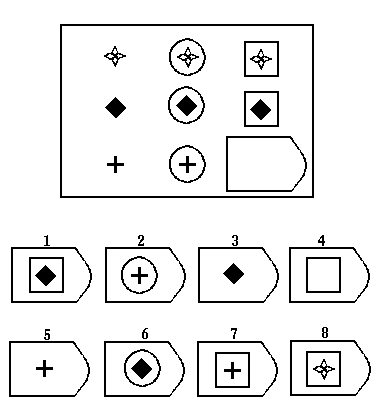 D4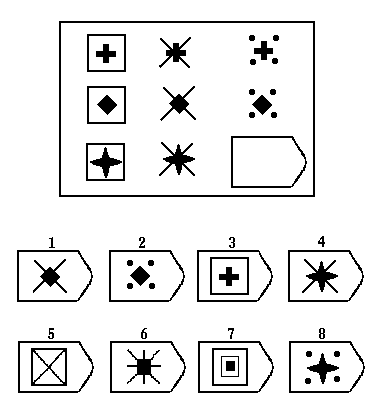 D5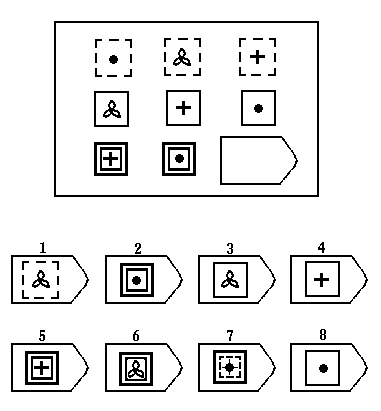 D6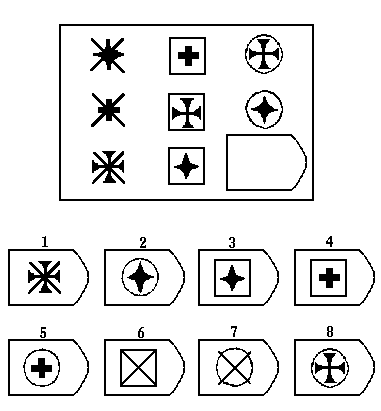 D7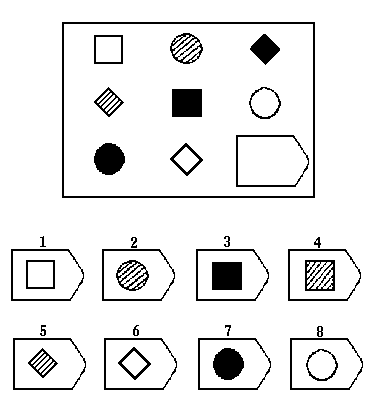 D8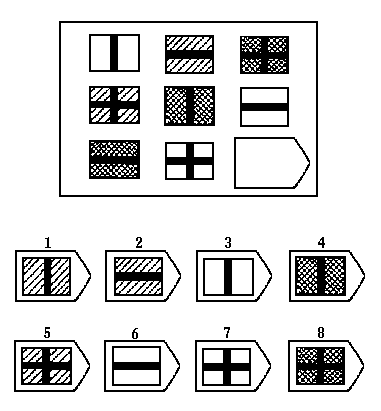 D9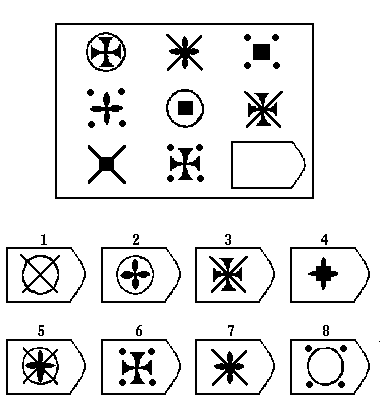 D10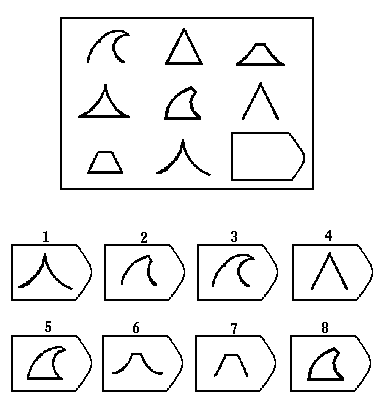 D11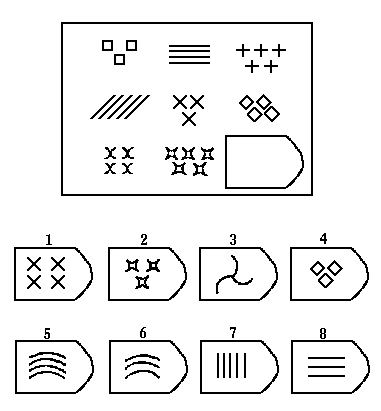 D12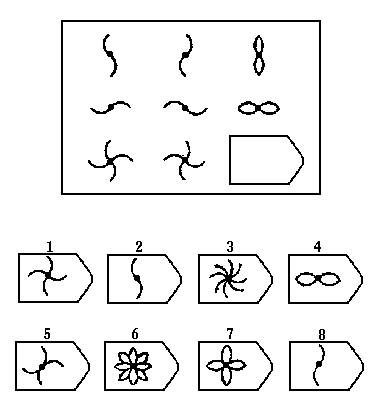 E1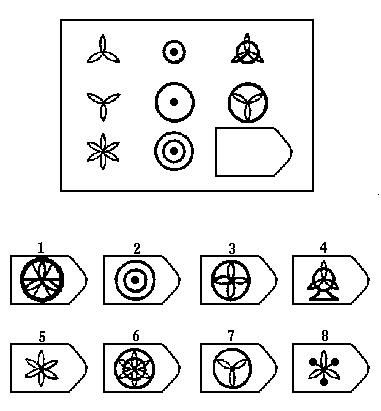 E2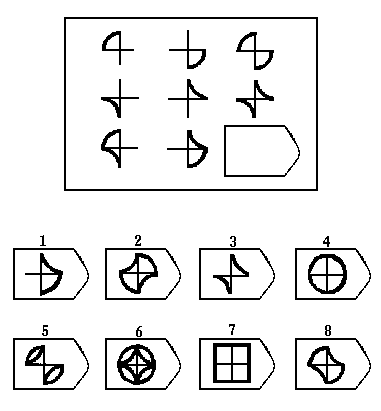 E3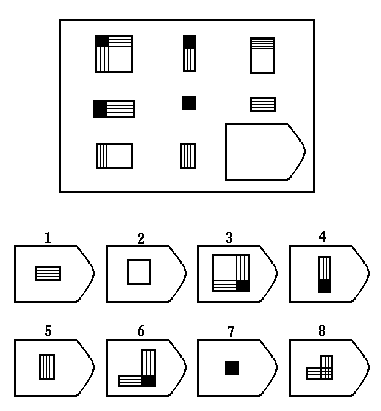 E4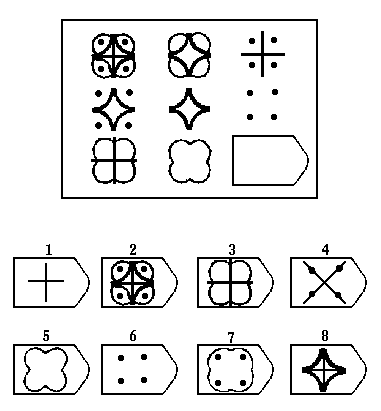 E5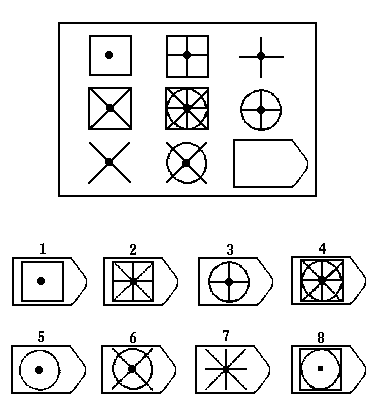 E6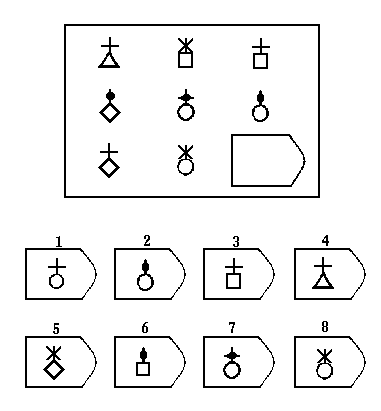 E7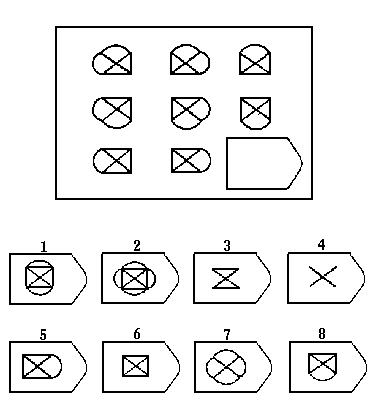 E8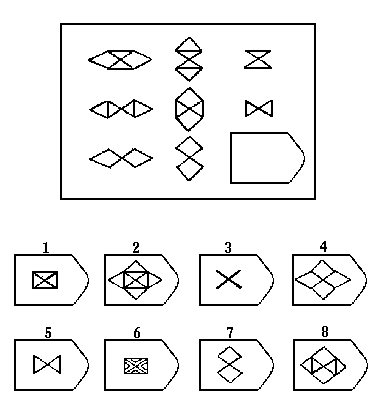 E9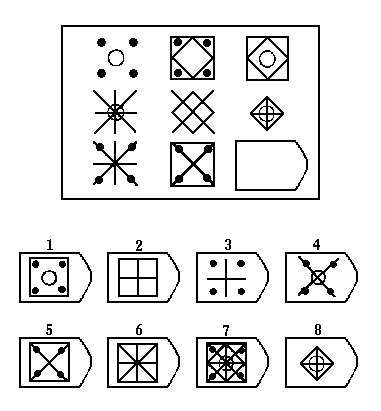 E10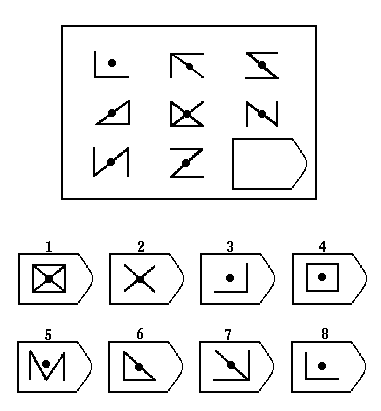 E11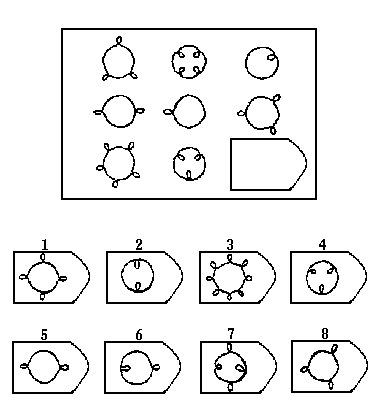 E12AgeYear(s)Standard Scores(%)95 　90 　75 　50 　25 　10 　5Age Year(s) 5.566.577.588.599.51010.51111.51212.51313.51414.51515.51616.51720304050607034 　29 　25 　16 　13 　12 　936 　31 　25 　17 　13 　12 　937 　31 　25 　18 　13 　12 　1043 　36 　25 　19 　13 　12 　1044 　38 　31 　21 　13 　12 　1044 　39 　31 　23 　15 　13 　1045 　40 　33 　29 　20 　14 　1247 　43 　37 　33 　25 　14 　1250 　47 　39 　35 　27 　17 　1350 　48 　42 　35 　27 　17 　1350 　49 　42 　39 　32 　25 　1852 　50 　43 　39 　33 　25 　1953 　50 　45 　42 　35 　25 　1953 　50 　46 　42 　37 　27 　2153 　52 　50 　45 　40 　33 　2853 　52 　50 　45 　40　 35 　3054 　52 　50 　46 　42 　35 　3255 　52 　50 　48 　43 　36 　3455 　53 　51 　48　 43　 36　 3457 　54 　51 　48 　43 　36 　3457 　55 　52 　49 　43 　41 　3457 　56 　53 　49 　44 　41 　3657 　56 　53 　49 　45 　41 　3758 　57 　55 　52 　47 　40 　3757 　56 　54 　50 　44 　38 　3357 　55 　52 　48 　34 　37 　2857 　54 　50 　47 　41 　31 　2854 　52 　48 　42 　34 　24 　2154 　52 　46 　37 　30 　22 　1952 　49 　44 　33 　26 　18 　175.566.577.588.599.51010.51111.51212.51313.51414.51515.51616.517203040506070AgeYear(s)95 　90 　75 　50 　25 　10 　5AgeYear(s)Standard scores(%)RankIntelligence≥９５1Excellent７５～９４2Good２５～７４3Average５～２４4Below the average〈５5Low level